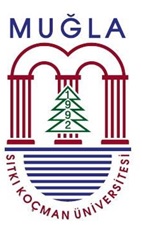 MUĞLA SITKI KOÇMAN UNIVERSITY FACULTY of MEDICINEPHASE 6ENGLISH MEDICINE PROGRAMCOURSE of OPHTHALMOLOGYCOURSE GUIDEBOOK PREFACEDear Students,Welcome to the Ophthalmology Course program which is an important part of your education.. This guide describes what you will learn and perform during your course, the rules you must follow in our clinic, and the working conditions. We wish you all success with the belief that this guide will guide you sufficiently through your course studies.                                                                                                                        Department of OphthalmologyGENERAL INFORMATION on COURSE Course Title							: Ophthalmology Main Department of Course					: Surgical Medical SciencesDepartment Responsible for Course                                     : OphthalmologyCourse Code							: MED-6510Course Topic Code						: MED-
Course Type							: Elective	Duration of the Course					: 1 monthTeaching Method of the Course				: Formal ECTS								: 5Language							: EnglishTEACHING METHODS-TECHNIQUESa. Applied training methodsInpatient bedside (service) trainings / Inpatient bedside (service) practical applicationsParticipation in outpatient services / Practical applications at the outpatient clinicBedside Training / Practical Practices at the BedsideInstructor visits (Story taking, file preparation and presentation, interactive discussion, monitoring) Operating room applicationsMedical record keeping and evaluation practicesParticipation in Branch Informatics Applicationsb. Interactive learning activities:Meetings, panels, group discussions,Case-based discussion sessions, problem-based training sessions with small groups, critical situation discussions, councils, gamification, structured case discussions,Readings and interpretations of works/articlesVocational Skills applicationsThe minimum number of practices/studies required for reinforcing the proficiency gained in the previous education periods in the defined vocational skills is determined and it is ensured that each intern does it.d. Teamworke. Independent learningIndependent working hoursf. Other Educational EventsClinical Case ReportsArticle PresentationsSeminar/Lesson PresentationsLiterature PresentationsResearch and PresentationPHYSICAL SPACESRELATED LEGISLATIONhttp://www.tip.mu.edu.tr/tr/ilgili-mevzuat-6641AIM(S) of the COURSEOBJECTIVE(S) of the COURSEINTENDED LEARNING OUTCOME(S)DUTIES and RESPONSIBILITIES OF STUDENTS and OTHR ISSUESPlease read: MSKU Medical Faculty Pre-Graduation Education Rules, Students' Responsibilities and Duties (MSKÜ Tıp Fakültesi Mezuniyet Öncesi Eğitiminde Öğrencilerin Uyması Gereken Kurallar, Öğrencilerin Sorumlulukları ve Görevleri)Web Site: https://tip.mu.edu.tr/tr/ilgili-mevzuat-6641RECOMMENDED RESOURCE(S)KEY RESOURCE(S)ADDITIONAL RESOURCE(S)ASSESMENT and EVALUATION CANDIDATE PHYSICIAN QUALIFICATION CERTIFICATE CANDIDATE PHYSICIAN INTERNSHIP LOGBOOK tTeaching ActivityPhysical SpaceExplanationTheoretical lessonsMorphology BuildingInpatient bedside practiceTraining and Research Hospital Ground Floor - Ophthalmology ServicePoliclinicTraining and Research HospitalGround Floor - Ophthalmology PolyclinicCase analysisMorphology BuildingProblem-based teaching-Special audit applicationsTraining and Research HospitalPrivate field applicationsTraining and Research Hospital1In this course, it is aimed to reinforce the knowledge that students have learned about the diagnosis and treatment of ophthalmic diseases that they may encounter after graduation, especially by focusing on practical applications.1To be able to recognize common diseases in ophthalmology and refer to an ophthalmologist when necessary.2To be able to take a medical history from ophthalmology patients, recognizing slit-lamp images and making differential diagnosis.3To be able to make ophthalmoscopic evaluations of patients.4To be able to present patient information during visits.5To be able to recognize the causes of red eye.6To be able to recognize the causes of ptosis in the eyelid, to be able to make the differential diagnosis.7To be able to diagnose keratitis and to be able to make referral under appropriate conditions.8To be able to diagnose acute glaucoma or uveitis and refer it under appropriate conditions.9To be able to communicate with patients presenting with ocular trauma (physical, chemical), to be able to evaluate and examine them, to be able to apply the principles of first approach by making the differential diagnosis.10To be able to recognize surgical problems related to tear duct obstruction.11To be able to explain the causes of Cataract- Strabismus-Leukocoria.12To be able explain the causes of sudden vision loss.13To be able to have knowledge and skills on how to intervene in diseases (dry eye, etc.) that they will encounter frequently in the society, and what to pay attention to in preventive medicine.14To be able adapt to operating room working conditions.15To be able to explain the importance of obtaining consent from patients before surgical interventions.1Can recognize common diseases in ophthalmology and refer to an ophthalmologist when necessary.2Can take a medical history from ophthalmology patients, recognizing slit-lamp images and making differential diagnosis.3Can make ophthalmoscopic evaluations of patients.4Can present patient information during visits.5Can recognize the causes of red eye.6Can recognize the causes of ptosis in the eyelid, can make the differential diagnosis.7Can diagnose keratitis and can make referral under appropriate conditions.8Can diagnose acute glaucoma or uveitis and refer it under appropriate conditions.9Can communicate with patients presenting with ocular trauma (physical, chemical), can evaluate and examine them, can apply the principles of first approach by making the differential diagnosis.10Can recognize surgical problems related to tear duct obstruction.11Can explain the causes of Cataract- Strabismus-Leukocoria.12To be able explain the causes of sudden vision loss.13Can have knowledge and skills on how to intervene in diseases (dry eye, etc.) that they will encounter frequently in the society, and what to pay attention to in preventive medicine.14Can adapt to operating room working conditions.15Can explain the importance of obtaining consent from patients before surgical interventions.KEY RESOURCE(S)Matched Course Outcome(s) Kanski's Clinical Ophthalmology, 9th Edition1,2,3,5,6,7,8,9,10.11.12.13.14.15Temel Göz Hastalıkları. Akova A, O’dwyer P. 3.Baskı. 20151,2,3,5,6,7,8,9,10.11.12.13.14.15ADDITIONAL RESOURCE(S)Matched Course Outcome(s)Phase 6 Student Internship Success Criteria: (All criteria must be met)The student must fulfill the internship continuity criteria.Candidate Physician Qualification Certificate scoring of 60 and above is considered successful.Candidate Physician Logbook scoring of 60 and above is considered successful.Faculty of Medicine English Medicine ProgramPhase 6Ophthalmology CourseCompetence MatrixFaculty of Medicine English Medicine ProgramPhase 6Ophthalmology CourseCompetence MatrixFaculty of Medicine English Medicine ProgramPhase 6Ophthalmology CourseCompetence MatrixFaculty of Medicine English Medicine ProgramPhase 6Ophthalmology CourseCompetence MatrixFaculty of Medicine English Medicine ProgramPhase 6Ophthalmology CourseCompetence MatrixFaculty of Medicine English Medicine ProgramPhase 6Ophthalmology CourseCompetence MatrixFaculty of Medicine English Medicine ProgramPhase 6Ophthalmology CourseCompetence MatrixFaculty of Medicine English Medicine ProgramPhase 6Ophthalmology CourseCompetence MatrixFaculty of Medicine English Medicine ProgramPhase 6Ophthalmology CourseCompetence MatrixFaculty of Medicine English Medicine ProgramPhase 6Ophthalmology CourseCompetence MatrixFaculty of Medicine English Medicine ProgramPhase 6Ophthalmology CourseCompetence MatrixFaculty of Medicine English Medicine ProgramPhase 6Ophthalmology CourseCompetence MatrixFaculty of Medicine English Medicine ProgramPhase 6Ophthalmology CourseCompetence MatrixFaculty of Medicine English Medicine ProgramPhase 6Ophthalmology CourseCompetence MatrixThe Name of the CoursePo1Po2Po3Po4Po5Po6Po7Po8Po9Po10Po11Po12Po13Ophthalmology5555535455454* Completed according to the following program outcomes. (Score from 0 to 5.) PO: Program Outcomes of Faculty of MedicinePO Link: https://muweb.mu.edu.tr/tr/program-yeterlilikleri-6598?site=tip.mu.edu.tr* Completed according to the following program outcomes. (Score from 0 to 5.) PO: Program Outcomes of Faculty of MedicinePO Link: https://muweb.mu.edu.tr/tr/program-yeterlilikleri-6598?site=tip.mu.edu.tr* Completed according to the following program outcomes. (Score from 0 to 5.) PO: Program Outcomes of Faculty of MedicinePO Link: https://muweb.mu.edu.tr/tr/program-yeterlilikleri-6598?site=tip.mu.edu.tr* Completed according to the following program outcomes. (Score from 0 to 5.) PO: Program Outcomes of Faculty of MedicinePO Link: https://muweb.mu.edu.tr/tr/program-yeterlilikleri-6598?site=tip.mu.edu.tr* Completed according to the following program outcomes. (Score from 0 to 5.) PO: Program Outcomes of Faculty of MedicinePO Link: https://muweb.mu.edu.tr/tr/program-yeterlilikleri-6598?site=tip.mu.edu.tr* Completed according to the following program outcomes. (Score from 0 to 5.) PO: Program Outcomes of Faculty of MedicinePO Link: https://muweb.mu.edu.tr/tr/program-yeterlilikleri-6598?site=tip.mu.edu.tr* Completed according to the following program outcomes. (Score from 0 to 5.) PO: Program Outcomes of Faculty of MedicinePO Link: https://muweb.mu.edu.tr/tr/program-yeterlilikleri-6598?site=tip.mu.edu.tr* Completed according to the following program outcomes. (Score from 0 to 5.) PO: Program Outcomes of Faculty of MedicinePO Link: https://muweb.mu.edu.tr/tr/program-yeterlilikleri-6598?site=tip.mu.edu.tr* Completed according to the following program outcomes. (Score from 0 to 5.) PO: Program Outcomes of Faculty of MedicinePO Link: https://muweb.mu.edu.tr/tr/program-yeterlilikleri-6598?site=tip.mu.edu.tr* Completed according to the following program outcomes. (Score from 0 to 5.) PO: Program Outcomes of Faculty of MedicinePO Link: https://muweb.mu.edu.tr/tr/program-yeterlilikleri-6598?site=tip.mu.edu.tr* Completed according to the following program outcomes. (Score from 0 to 5.) PO: Program Outcomes of Faculty of MedicinePO Link: https://muweb.mu.edu.tr/tr/program-yeterlilikleri-6598?site=tip.mu.edu.tr* Completed according to the following program outcomes. (Score from 0 to 5.) PO: Program Outcomes of Faculty of MedicinePO Link: https://muweb.mu.edu.tr/tr/program-yeterlilikleri-6598?site=tip.mu.edu.tr* Completed according to the following program outcomes. (Score from 0 to 5.) PO: Program Outcomes of Faculty of MedicinePO Link: https://muweb.mu.edu.tr/tr/program-yeterlilikleri-6598?site=tip.mu.edu.tr* Completed according to the following program outcomes. (Score from 0 to 5.) PO: Program Outcomes of Faculty of MedicinePO Link: https://muweb.mu.edu.tr/tr/program-yeterlilikleri-6598?site=tip.mu.edu.trMUGLA SITKI KOCMAN UNIVERSITYMEDICAL SCHOOLOPHTALMOLOGY INTERNSHIPCANDIDATE PHYSICIAN QUALIFICATION CERTIFICATEMUGLA SITKI KOCMAN UNIVERSITYMEDICAL SCHOOLOPHTALMOLOGY INTERNSHIPCANDIDATE PHYSICIAN QUALIFICATION CERTIFICATEMUGLA SITKI KOCMAN UNIVERSITYMEDICAL SCHOOLOPHTALMOLOGY INTERNSHIPCANDIDATE PHYSICIAN QUALIFICATION CERTIFICATEMUGLA SITKI KOCMAN UNIVERSITYMEDICAL SCHOOLOPHTALMOLOGY INTERNSHIPCANDIDATE PHYSICIAN QUALIFICATION CERTIFICATEMUGLA SITKI KOCMAN UNIVERSITYMEDICAL SCHOOLOPHTALMOLOGY INTERNSHIPCANDIDATE PHYSICIAN QUALIFICATION CERTIFICATEMUGLA SITKI KOCMAN UNIVERSITYMEDICAL SCHOOLOPHTALMOLOGY INTERNSHIPCANDIDATE PHYSICIAN QUALIFICATION CERTIFICATEStudent's name and surname:                                                   Number:Student's name and surname:                                                   Number:Student's name and surname:                                                   Number:Beginning:/......./.....      End: …./…../………Beginning:/......./.....      End: …./…../………Beginning:/......./.....      End: …./…../………AParticipation in Internship Training Programs (25 points)Seminar, article, case report etc.Report-Homework Preparation etc.Research etc.Participation in Internship Training Programs (25 points)Seminar, article, case report etc.Report-Homework Preparation etc.Research etc.Participation in Internship Training Programs (25 points)Seminar, article, case report etc.Report-Homework Preparation etc.Research etc.Participation in Internship Training Programs (25 points)Seminar, article, case report etc.Report-Homework Preparation etc.Research etc.B*Internship Logbook Score (50 points) *Fulfilling the applications specified in the internship logbook in the desired number and level etc.Internship Logbook Score (50 points) *Fulfilling the applications specified in the internship logbook in the desired number and level etc.Internship Logbook Score (50 points) *Fulfilling the applications specified in the internship logbook in the desired number and level etc.Internship Logbook Score (50 points) *Fulfilling the applications specified in the internship logbook in the desired number and level etc.CFulfilling Intern Physician Work Responsibilities: (25 points)Learning the seizure system, taking over, and transferring patients, obeying the hoursService ActivitiesPolyclinic ActivitiesFulfillment of assigned tasksAdaptation and Participation in TeamworkCommunication with patients and their relativesCompliance with working hours etc.Fulfilling Intern Physician Work Responsibilities: (25 points)Learning the seizure system, taking over, and transferring patients, obeying the hoursService ActivitiesPolyclinic ActivitiesFulfillment of assigned tasksAdaptation and Participation in TeamworkCommunication with patients and their relativesCompliance with working hours etc.Fulfilling Intern Physician Work Responsibilities: (25 points)Learning the seizure system, taking over, and transferring patients, obeying the hoursService ActivitiesPolyclinic ActivitiesFulfillment of assigned tasksAdaptation and Participation in TeamworkCommunication with patients and their relativesCompliance with working hours etc.Fulfilling Intern Physician Work Responsibilities: (25 points)Learning the seizure system, taking over, and transferring patients, obeying the hoursService ActivitiesPolyclinic ActivitiesFulfillment of assigned tasksAdaptation and Participation in TeamworkCommunication with patients and their relativesCompliance with working hours etc.CONTINUITY:     CONTINUITY:     Continuous (….)Continuous (….)Discontinuous (.....)Discontinuous (.....)RESULT:              RESULT:              Successful (….) Successful (….) Unsuccessful (…..)Unsuccessful (…..)EVALUATION SCORE:(With numbers and text)Score: …… (out of 100)EVALUATION SCORE:(With numbers and text)Score: …… (out of 100)INTERNSHIP COORDINATOR ACADEMIC STAFF:Date:Signature:INTERNSHIP COORDINATOR ACADEMIC STAFF:Date:Signature:HEAD OF DEPARTMENTDate:Signature:HEAD OF DEPARTMENTDate:Signature:Phase 6 Student Internship Success Criteria: (All criteria must be met)The student must fulfill the internship continuity criteria.Candidate Physician Qualification Certificate scoring of 60 and above is considered successful.Candidate Physician Logbook scoring of 60 and above is considered successful.Phase 6 Student Internship Success Criteria: (All criteria must be met)The student must fulfill the internship continuity criteria.Candidate Physician Qualification Certificate scoring of 60 and above is considered successful.Candidate Physician Logbook scoring of 60 and above is considered successful.Phase 6 Student Internship Success Criteria: (All criteria must be met)The student must fulfill the internship continuity criteria.Candidate Physician Qualification Certificate scoring of 60 and above is considered successful.Candidate Physician Logbook scoring of 60 and above is considered successful.Phase 6 Student Internship Success Criteria: (All criteria must be met)The student must fulfill the internship continuity criteria.Candidate Physician Qualification Certificate scoring of 60 and above is considered successful.Candidate Physician Logbook scoring of 60 and above is considered successful.Phase 6 Student Internship Success Criteria: (All criteria must be met)The student must fulfill the internship continuity criteria.Candidate Physician Qualification Certificate scoring of 60 and above is considered successful.Candidate Physician Logbook scoring of 60 and above is considered successful.Phase 6 Student Internship Success Criteria: (All criteria must be met)The student must fulfill the internship continuity criteria.Candidate Physician Qualification Certificate scoring of 60 and above is considered successful.Candidate Physician Logbook scoring of 60 and above is considered successful.* Half of the Candidate Physician Internship Logbook Score must be reflected in the B field.* Half of the Candidate Physician Internship Logbook Score must be reflected in the B field.* Half of the Candidate Physician Internship Logbook Score must be reflected in the B field.* Half of the Candidate Physician Internship Logbook Score must be reflected in the B field.* Half of the Candidate Physician Internship Logbook Score must be reflected in the B field.* Half of the Candidate Physician Internship Logbook Score must be reflected in the B field.MUGLA SITKI KOCMAN UNIVERSITYMEDICAL SCHOOLOPHTALMOLOGY CANDIDATE PHYSICIAN INTERNSHIP LOGBOOKMUGLA SITKI KOCMAN UNIVERSITYMEDICAL SCHOOLOPHTALMOLOGY CANDIDATE PHYSICIAN INTERNSHIP LOGBOOKMUGLA SITKI KOCMAN UNIVERSITYMEDICAL SCHOOLOPHTALMOLOGY CANDIDATE PHYSICIAN INTERNSHIP LOGBOOKMUGLA SITKI KOCMAN UNIVERSITYMEDICAL SCHOOLOPHTALMOLOGY CANDIDATE PHYSICIAN INTERNSHIP LOGBOOKMUGLA SITKI KOCMAN UNIVERSITYMEDICAL SCHOOLOPHTALMOLOGY CANDIDATE PHYSICIAN INTERNSHIP LOGBOOKMUGLA SITKI KOCMAN UNIVERSITYMEDICAL SCHOOLOPHTALMOLOGY CANDIDATE PHYSICIAN INTERNSHIP LOGBOOKMUGLA SITKI KOCMAN UNIVERSITYMEDICAL SCHOOLOPHTALMOLOGY CANDIDATE PHYSICIAN INTERNSHIP LOGBOOKMUGLA SITKI KOCMAN UNIVERSITYMEDICAL SCHOOLOPHTALMOLOGY CANDIDATE PHYSICIAN INTERNSHIP LOGBOOKMUGLA SITKI KOCMAN UNIVERSITYMEDICAL SCHOOLOPHTALMOLOGY CANDIDATE PHYSICIAN INTERNSHIP LOGBOOKStudent's name and surname:    Student's name and surname:    Student's name and surname:    Student's name and surname:    Number:Number:Number:Number:PerformedBeginning:/......./.....      Beginning:/......./.....      Beginning:/......./.....      End: …../…../………End: …../…../………End: …../…../………End: …../…../………LevelPerformed1Patient file preparationPatient file preparationPatient file preparationPatient file preparationPatient file preparationPatient file preparation42Taking general and problem-oriented historyTaking general and problem-oriented historyTaking general and problem-oriented historyTaking general and problem-oriented historyTaking general and problem-oriented historyTaking general and problem-oriented history43Systematic physical examinationSystematic physical examinationSystematic physical examinationSystematic physical examinationSystematic physical examinationSystematic physical examination44Evaluation of general condition and vital signsEvaluation of general condition and vital signsEvaluation of general condition and vital signsEvaluation of general condition and vital signsEvaluation of general condition and vital signsEvaluation of general condition and vital signs45Interpreting the results of screening and diagnostic examinationsInterpreting the results of screening and diagnostic examinationsInterpreting the results of screening and diagnostic examinationsInterpreting the results of screening and diagnostic examinationsInterpreting the results of screening and diagnostic examinationsInterpreting the results of screening and diagnostic examinations36Differential DiagnosisDifferential DiagnosisDifferential DiagnosisDifferential DiagnosisDifferential DiagnosisDifferential Diagnosis7Reading and evaluating direct radiographsReading and evaluating direct radiographsReading and evaluating direct radiographsReading and evaluating direct radiographsReading and evaluating direct radiographsReading and evaluating direct radiographs38Requesting rational laboratory and imaging examinationRequesting rational laboratory and imaging examinationRequesting rational laboratory and imaging examinationRequesting rational laboratory and imaging examinationRequesting rational laboratory and imaging examinationRequesting rational laboratory and imaging examination49Applying the principles of working with biological materialApplying the principles of working with biological materialApplying the principles of working with biological materialApplying the principles of working with biological materialApplying the principles of working with biological materialApplying the principles of working with biological material40Obtaining a biological sample from the patientObtaining a biological sample from the patientObtaining a biological sample from the patientObtaining a biological sample from the patientObtaining a biological sample from the patientObtaining a biological sample from the patient31Taking the laboratory sample under appropriate conditions and delivering it to the laboratoryTaking the laboratory sample under appropriate conditions and delivering it to the laboratoryTaking the laboratory sample under appropriate conditions and delivering it to the laboratoryTaking the laboratory sample under appropriate conditions and delivering it to the laboratoryTaking the laboratory sample under appropriate conditions and delivering it to the laboratoryTaking the laboratory sample under appropriate conditions and delivering it to the laboratory42Providing decontamination, disinfection, sterilization, antisepsisProviding decontamination, disinfection, sterilization, antisepsisProviding decontamination, disinfection, sterilization, antisepsisProviding decontamination, disinfection, sterilization, antisepsisProviding decontamination, disinfection, sterilization, antisepsisProviding decontamination, disinfection, sterilization, antisepsis43Hand washingHand washingHand washingHand washingHand washingHand washing44Opening vascular accessOpening vascular accessOpening vascular accessOpening vascular accessOpening vascular accessOpening vascular access45IM, IV, SC, ID Injection IM, IV, SC, ID Injection IM, IV, SC, ID Injection IM, IV, SC, ID Injection IM, IV, SC, ID Injection IM, IV, SC, ID Injection 4Preparing the drugs to be applied correctlyPreparing the drugs to be applied correctlyPreparing the drugs to be applied correctlyPreparing the drugs to be applied correctlyPreparing the drugs to be applied correctlyPreparing the drugs to be applied correctly37Administering oral, rectal, vaginal, and topical drugsAdministering oral, rectal, vaginal, and topical drugsAdministering oral, rectal, vaginal, and topical drugsAdministering oral, rectal, vaginal, and topical drugsAdministering oral, rectal, vaginal, and topical drugsAdministering oral, rectal, vaginal, and topical drugs38Applying the principles of rational drug useApplying the principles of rational drug useApplying the principles of rational drug useApplying the principles of rational drug useApplying the principles of rational drug useApplying the principles of rational drug use49Treatment planning and prescriptionTreatment planning and prescriptionTreatment planning and prescriptionTreatment planning and prescriptionTreatment planning and prescriptionTreatment planning and prescription40Preparing patient discharge reportPreparing patient discharge reportPreparing patient discharge reportPreparing patient discharge reportPreparing patient discharge reportPreparing patient discharge report41Properly referring the patientProperly referring the patientProperly referring the patientProperly referring the patientProperly referring the patientProperly referring the patient42Providing sufficient and understandable information to the patient and his/her relatives about the diseaseProviding sufficient and understandable information to the patient and his/her relatives about the diseaseProviding sufficient and understandable information to the patient and his/her relatives about the diseaseProviding sufficient and understandable information to the patient and his/her relatives about the diseaseProviding sufficient and understandable information to the patient and his/her relatives about the diseaseProviding sufficient and understandable information to the patient and his/her relatives about the disease43Providing accurate and adequate information to the patient and/or patient relatives about possible interventions/treatment options, obtaining consent for treatmentProviding accurate and adequate information to the patient and/or patient relatives about possible interventions/treatment options, obtaining consent for treatmentProviding accurate and adequate information to the patient and/or patient relatives about possible interventions/treatment options, obtaining consent for treatmentProviding accurate and adequate information to the patient and/or patient relatives about possible interventions/treatment options, obtaining consent for treatmentProviding accurate and adequate information to the patient and/or patient relatives about possible interventions/treatment options, obtaining consent for treatmentProviding accurate and adequate information to the patient and/or patient relatives about possible interventions/treatment options, obtaining consent for treatment44Communicating effectively with the work team, colleagues, and trainersCommunicating effectively with the work team, colleagues, and trainersCommunicating effectively with the work team, colleagues, and trainersCommunicating effectively with the work team, colleagues, and trainersCommunicating effectively with the work team, colleagues, and trainersCommunicating effectively with the work team, colleagues, and trainers45Internship-specific item* ………………………………………………….Internship-specific item* ………………………………………………….Internship-specific item* ………………………………………………….Internship-specific item* ………………………………………………….Internship-specific item* ………………………………………………….Internship-specific item* ………………………………………………….6Internship-specific item* ………………………………………………….Internship-specific item* ………………………………………………….Internship-specific item* ………………………………………………….Internship-specific item* ………………………………………………….Internship-specific item* ………………………………………………….Internship-specific item* ………………………………………………….7Internship-specific item* ………………………………………………….Internship-specific item* ………………………………………………….Internship-specific item* ………………………………………………….Internship-specific item* ………………………………………………….Internship-specific item* ………………………………………………….Internship-specific item* ………………………………………………….RESULT:            Successful (….) Unsuccessful (…..)RESULT:            Successful (….) Unsuccessful (…..)EVALUATION SCORE:(With numbers and text)Score: …… (out of 100)EVALUATION SCORE:(With numbers and text)Score: …… (out of 100)EVALUATION SCORE:(With numbers and text)Score: …… (out of 100)INTERNSHIP COORDINATOR ACADEMIC STAFF:Date:Signature:HEAD OF DEPARTMENTDate:Signature:HEAD OF DEPARTMENTDate:Signature:HEAD OF DEPARTMENTDate:Signature:Phase 6 Student Internship Success Criteria: (All criteria must be met)The student must fulfill the internship continuity criteria.Candidate Physician Qualification Certificate scoring of 60 and above is considered successful.Candidate Physician Logbook scoring of 60 and above is considered successful.Phase 6 Student Internship Success Criteria: (All criteria must be met)The student must fulfill the internship continuity criteria.Candidate Physician Qualification Certificate scoring of 60 and above is considered successful.Candidate Physician Logbook scoring of 60 and above is considered successful.Phase 6 Student Internship Success Criteria: (All criteria must be met)The student must fulfill the internship continuity criteria.Candidate Physician Qualification Certificate scoring of 60 and above is considered successful.Candidate Physician Logbook scoring of 60 and above is considered successful.Phase 6 Student Internship Success Criteria: (All criteria must be met)The student must fulfill the internship continuity criteria.Candidate Physician Qualification Certificate scoring of 60 and above is considered successful.Candidate Physician Logbook scoring of 60 and above is considered successful.Phase 6 Student Internship Success Criteria: (All criteria must be met)The student must fulfill the internship continuity criteria.Candidate Physician Qualification Certificate scoring of 60 and above is considered successful.Candidate Physician Logbook scoring of 60 and above is considered successful.Phase 6 Student Internship Success Criteria: (All criteria must be met)The student must fulfill the internship continuity criteria.Candidate Physician Qualification Certificate scoring of 60 and above is considered successful.Candidate Physician Logbook scoring of 60 and above is considered successful.Phase 6 Student Internship Success Criteria: (All criteria must be met)The student must fulfill the internship continuity criteria.Candidate Physician Qualification Certificate scoring of 60 and above is considered successful.Candidate Physician Logbook scoring of 60 and above is considered successful.Phase 6 Student Internship Success Criteria: (All criteria must be met)The student must fulfill the internship continuity criteria.Candidate Physician Qualification Certificate scoring of 60 and above is considered successful.Candidate Physician Logbook scoring of 60 and above is considered successful.Phase 6 Student Internship Success Criteria: (All criteria must be met)The student must fulfill the internship continuity criteria.Candidate Physician Qualification Certificate scoring of 60 and above is considered successful.Candidate Physician Logbook scoring of 60 and above is considered successful.*The Department can remove the item(s) from the Internship Logbook and/or add the item(s) specific to the internship by specifying the level to the Internship Logbook. It is recommended that the department check that all NCEP-2020 Basic Medicine Practices and levels related to the internship are stated in the Internship Logbook.*The Department can remove the item(s) from the Internship Logbook and/or add the item(s) specific to the internship by specifying the level to the Internship Logbook. It is recommended that the department check that all NCEP-2020 Basic Medicine Practices and levels related to the internship are stated in the Internship Logbook.*The Department can remove the item(s) from the Internship Logbook and/or add the item(s) specific to the internship by specifying the level to the Internship Logbook. It is recommended that the department check that all NCEP-2020 Basic Medicine Practices and levels related to the internship are stated in the Internship Logbook.*The Department can remove the item(s) from the Internship Logbook and/or add the item(s) specific to the internship by specifying the level to the Internship Logbook. It is recommended that the department check that all NCEP-2020 Basic Medicine Practices and levels related to the internship are stated in the Internship Logbook.*The Department can remove the item(s) from the Internship Logbook and/or add the item(s) specific to the internship by specifying the level to the Internship Logbook. It is recommended that the department check that all NCEP-2020 Basic Medicine Practices and levels related to the internship are stated in the Internship Logbook.*The Department can remove the item(s) from the Internship Logbook and/or add the item(s) specific to the internship by specifying the level to the Internship Logbook. It is recommended that the department check that all NCEP-2020 Basic Medicine Practices and levels related to the internship are stated in the Internship Logbook.*The Department can remove the item(s) from the Internship Logbook and/or add the item(s) specific to the internship by specifying the level to the Internship Logbook. It is recommended that the department check that all NCEP-2020 Basic Medicine Practices and levels related to the internship are stated in the Internship Logbook.*The Department can remove the item(s) from the Internship Logbook and/or add the item(s) specific to the internship by specifying the level to the Internship Logbook. It is recommended that the department check that all NCEP-2020 Basic Medicine Practices and levels related to the internship are stated in the Internship Logbook.*The Department can remove the item(s) from the Internship Logbook and/or add the item(s) specific to the internship by specifying the level to the Internship Logbook. It is recommended that the department check that all NCEP-2020 Basic Medicine Practices and levels related to the internship are stated in the Internship Logbook.LEARNING LEVEL OF BASIC MEDICAL PRACTICES*LEARNING LEVEL OF BASIC MEDICAL PRACTICES*LevelExplanation1Knows how the application is done and explains the results to the patient and / or their relatives2Makes the application in accordance with the guide / directive in an emergency3Makes the application* in uncomplicated, common, cases/cases4Makes the application** including complex situations/phenomenons*Denotes the minimum level of performance, and therefore learning, that a physician who graduated from the faculty of medicine should exhibit during basic medicine practices. It is determined separately for each skill/application in the minimum level list. The faculties ensure that each student is able to perform the medical practice in question at the minimum level determined during the education period they apply.*Denotes the minimum level of performance, and therefore learning, that a physician who graduated from the faculty of medicine should exhibit during basic medicine practices. It is determined separately for each skill/application in the minimum level list. The faculties ensure that each student is able to perform the medical practice in question at the minimum level determined during the education period they apply.** Makes the preliminary evaluation/evaluation, creates, and implements the necessary plans, and informs the patient and their relatives/society about the process and its results.** Makes the preliminary evaluation/evaluation, creates, and implements the necessary plans, and informs the patient and their relatives/society about the process and its results.*Source: NCEP 2020*Source: NCEP 2020